ルツ３：15 「あなたの着ている外套を持って来て、それをしっかりつかんでいなさい」と言い、彼女がそれをしっかりつかむうちに、大麦六杯を量って、それを彼女に負わせた。こうして彼は町へ行った。16 彼女がしゅうとめのところへ行くと、しゅうとめは尋ねた。「娘よ。どうでしたか。」ルツは、その人が自分にしたことをみな、しゅうとめに告げて、17 言った。「あなたのしゅうとめのところに素手で帰ってはならないと言って、あの方は、この大麦六杯を私に下さいました。」Ruth 3:1５A　nd he said, “Bring the garment you are wearing and hold it out.” So she held it, and he measured out six measures of barley and put it on her. Then she went into the city. 16　And when she came to her mother-in-law, she said, “How did you fare, my daughter?” Then she told her all that the man had done for her, 17　saying, “These six measures of barley he gave to me, for he said to me, ‘You must not go back empty-handed to your mother-in-law.’”. 14 女たちはナオミに言った。「イスラエルで、その名が伝えられるよう、きょう、買い戻す者をあなたに与えて、あなたの跡を絶やさなかった主が、ほめたたえられますように。15 その子は、あなたを元気づけ、あなたの老後をみとるでしょう。あなたを愛し、七人の息子にもまさるあなたの嫁が、その子を産んだのですから。」16 ナオミはその子をとり、胸に抱いて、養い育てた。17 近所の女たちは、「ナオミに男の子が生まれた」と言って、その子に名をつけた。彼女たちは、その子をオベと呼んだ。オベデはダビデの父エッサイの父である。18 ペレツの家系は次のとおりである。ペレツの子はヘツロン、14Then the women said to Naomi, “Blessed be the LORD, who has not left you this day without a redeemer, and may his name be renowned in Israel! 15He shall be to you a restorer of life and a nourisher of your old age, for your daughter-in-law who loves you, who is more to you than seven sons, has given birth to him.” 16Then Naomi took the child and laid him on her lap and became his nurse. 17And the women of the neighborhood gave him a name, saying, “A son has been born to Naomi.” They named him Obed. He was the father of Jesse, the father of David.The Genealogy of David18Now these are the generations of Perez: Perez fathered Hezron,                                                    ２０２０年１２月２７日By　Paul　Suzuki　　  『ルツ記からクリスマスへ⑤』（壮大な神様の計画）     “Book of Ruth to Christmas” divine providence   ルツ記Ruth：３：１５～１７空の手　 empty-handed 　ルツ Ruth 3:17 と 1:21神様の恵みと大麦６束　God’s grace and six measures of barley 奇跡の子どもオベデ　Miraculous child 　ナオミの手にあるさらなる恵み　in Naomi’s handペレツにつて　about Perez神様の壮大な計画る Great God’s planning 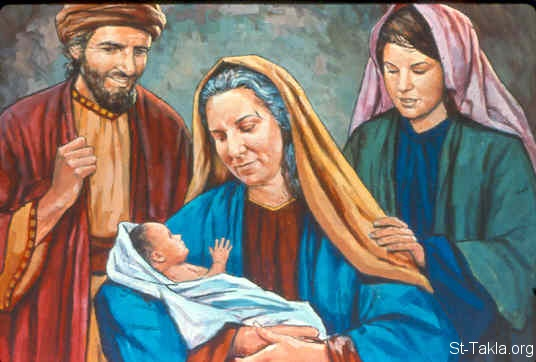 